Biology Chapter 22 Student NotesPlant Cells Different kinds of plant cells make up plant tissues. 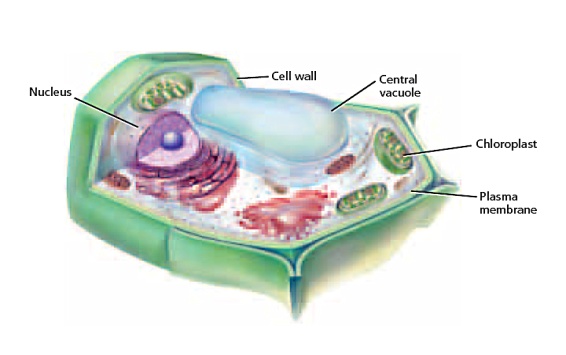 Parenchyma CellsMost flexible, thin-walled cells found throughout the plant are parenchyma cells. Functions: Collenchyma CellsPlant cells that often are elongated and occur in long strands or cylinders that provide support for the surrounding cells are collenchyma cells. Functions: Sclerenchyma CellsPlant cells that lack cytoplasm and other living components when they mature, leaving thick, rigid cell walls are called sclerenchyma cells. Functions:Plant TissuesA plant tissue can be composed of one or more types of cells.There are four different tissue types found in plants—meristematic, dermal, vascular, and ground.Meristematic TissueMeristematic tissues make up meristems, or regions of rapidly dividing cells.Apical meristems Intercalary meristems Lateral meristems 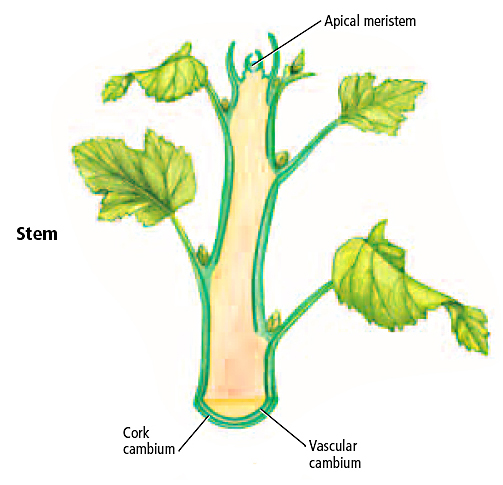 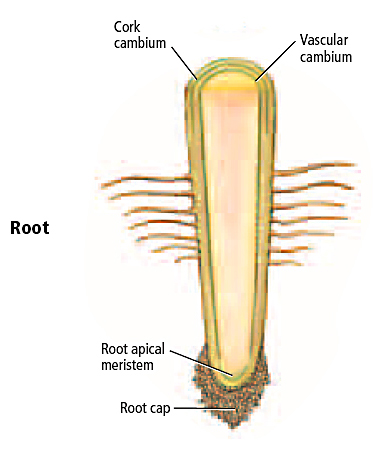 Dermal TissueThe layer of cells that makes up the outer covering on a plant is the epidermis.Most epidermal cells can create a fatty substance that forms the cuticle.The cuticle helps reduce water loss and prevent bacteria from entering the plant.StomataSmall openings through which carbon dioxide, water, oxygen, and other gases passThe two cells that border a stoma are guard cells.Root HairsIncrease a root’s surface area and enable the root to take in a greater volume of materialsVascular TissueXylemTransports substances away from the roots Composed of specialized cells called vessel elements and tracheids Vessel elements are tubular cells stacked end-to-end that enable the free movement of water and dissolved substances.Tracheids are long, cylindrical cells with pitted ends that allow movement of water and dissolved substances.Because mature tracheids have end walls, they are less efficient than vessel elements.PhloemTransports dissolved sugars and other organic compounds throughout the plant.Sieve-tube member Companion cellsGround TissueConsist of parenchyma, collenchyma, and sclerenchyma cellsFunctions include photosynthesis, storage, and support